TOP=======================================================================Jeskyně Výpustek Speleolog Karel Křtěn: Záhady tajemných jeskyní. V Moravském krasu můžete navštívit jeskyni jménem Výpustek. JESKYNĚ=======================================================================V Moravském krasu můžete navštívit jeskyni jménem Výpustek. Za války v ní byla nacistická továrnahttps://region.rozhlas.cz/v-moravskem-krasu-muzete-navstivit-jeskyni-jmenem-vypustek-za-valky-v-ni-byla-815397329. 02. 2020 Zatímco jiné jeskyně Moravského krasu známe díky jejich krápníkové výzdobě, jeskyně jménem Výpustek nedaleko Křtin na Blanensku byl v posledních sto letech drasticky změněn činností člověka. Výprava do jeho útrob tak nabídne spíš než klasickou prohlídku jeskyně výpravu do minulosti. A za poznáním, jak člověk dokáže budovat i ničit zároveň.Jeskyně opředená dávnou minulostí. To je Býčí skála, krvavý vzkaz z pravěkuhttps://www.reflex.cz/clanek/lide-a-zeme-evropa-cesko-a-slovensko/99762/jeskyne-opredena-davnou-minulosti-to-je-byci-skala-krvavy-vzkaz-z-praveku.html25. 02. 2020Již v 19. století odhalily výzkumy jeskynního dna nálezy světového významu. Nazdobené kostry lidí s uřezanými hlavami dokladují pravděpodobně rituální obřad halštatské doby. Po letech vydala tato jeskyně další své tajemství, prastarou kresbu. Co asi vyjadřovala?OSTATNÍ A NEJEN PODZEMÍ=======================================================================Bílá bradla Bílých Karpat aneb Toulky po hradních zříceninách na česko-slovenské hranicihttps://www.reflex.cz/clanek/lide-a-zeme-evropa-cesko-a-slovensko/99480/bila-bradla-bilych-karpat-aneb-toulky-po-hradnich-zriceninach-na-cesko-slovenske-hranici.html23. 02. 2020Lednické bradlo se tyčí vysoko nad stejnojmennou dědinou, která se v zapadajícím slunci už ocitá ve stínu. Na jeho úbočí je přilepený hrad. Na stráních kolem se pasou koně, v dáli krávy a vesnice v klidu dýchá. Impozantní stavbě hrozil zánik, naštěstí se vše v dobré obrátilo.Nejpodivnější místo v Praze. Umělá jeskyně na Petříně vás zavede do říše kýčehttps://www.ctidoma.cz/zajimavosti/nejpodivnejsi-misto-v-praze-umela-jeskyne-na-petrine-vas-zavede-do-rise-kyce-5783328. 02.2020Aromatické vůně laciných vonných svíček a ty nejpestřejší barvy, které si umíte představit. Ne, nebavíme se o nějakém stavu mysli po použití silné drogy, ale zážitku, který se vám nabízí při návštěvě jedné velice specifické „jeskyně” na Petříně. Malíř Reon zde zve do svého světa návštěvníky již od roku 2005. Povodí se pustilo do úpravy tříkilometrového koryta Bečvy u Ústíhttp://www.ovodarenstvi.cz/clanky/povodi-se-pustilo-do-upravy-trikilometroveho-koryta-becvy-u-usti28. 02. 2020Povodí Moravy se pustilo do rozsáhlé úpravy tříkilometrového koryta řeky Bečvy u obcí Černotín, Ústí a Skalička na Přerovsku. Projekt v hodnotě 318 milionů korun má především snížit ohrožení obcí povodněmi, revitalizovat krajinu a vrátit do řeky chybějící biotopy. Stavba by měla podle mluvčího povodí Petra Chmelaře podobu koryta zcela proměnit.Hroby se zřítí do propasti!https://www.ahaonline.cz/clanek/musite-vedet/169574/hroby-se-zriti-do-propasti.html28. 02. 2020Ještě metr, a některé hroby skončí v propasti! To hrozí na jihlavském hřbitově, kde se sesula část svahu těsně u plotu, jenž ho ohraničuje.Zalezte si na den pod zem - objevte neznámé podzemí Prahy!https://www.kudyznudy.cz/aktuality/na-den-pod-zem-objevte-nezname-podzemi-prahy26. 02. 2020Kdo se bojí, nesmí do lesa, ale do podzemí ano, ujišťují pořadatelé akce Na den pod zem. Během dvou víkendů se můžete zdarma podívat do několika pražských podzemních objektů, podmínkou je pouze včasná rezervace na webových stránkách. Pražské podzemí se zájemcům otevře 7. až 8. března a potom ještě 14. a 15. března 2020.NPR Špraněk  – poklady tu nejsou jen v podzemíhttp://www.casopis.ochranaprirody.cz/z-nasi-prirody/npr-spranek-poklady-tu-nejsou-jen-v-podzemi/28. 02. 2020 Od nepaměti lidé na Bouzovsku znali na úbočích vrchu Sprang, dnes zvaném Špraněk, tři podivuhodné krasové jevy. Propast Zátvořici, skalní bradlo Zkamenělého zámku, na němž stával menší hrádek, a také jeskyni Svěcenou díru. Ta zvláště jitřila fantazii obyvatel z okolních vesnic, a tak není divu, že se ke kopci Špraněk váže hned několik pověstí. Nejčastěji jsou spojovány s drahými kameny a dalšími poklady ukrytými v podzemí.Minerální vody Hranického krasuhttp://www.casopis.ochranaprirody.cz/vyzkum-a-dokumentace/mineralni-vody-hranickeho-krasu/28. 02. 2020„Na Předměstí krásného Města Hranic, u řeky Bečvy, v místě vesselém, jest lázeň, a v ní hlubina k mytí přistrojená, do kteréž se Velicí Pramenové Vody hojitedlné prejští, tak že se v ní i plovati může.“ Tímto dnes již klasickým citátem je doprovázena velká část publikací týkajících se Hranického krasu. Jedná se o citaci z „Kníhy o vodách hojitedlných neb teplicech moravských“ od Tomáše Jordána z Klauznburku (1580), která pokračuje následující, již méně známou statí: „Hojným pramenem ta voda se prejští, Anobrž i u prostřed Řeky (což jsem plavě se přes ní na Člunu, spatřil) též okolo obaudvau břehuov, vidíny byly bublénky vody hojitedlné se vypryštiující a nad Vodu vyskakující. “ZAHRANIČÍ====================================================================Jeskyně ve Španělsku ukrývala pozůstatky masakru neolitických imigrantůhttps://www.stoplusjednicka.cz/jeskyne-ve-spanelsku-ukryvala-pozustatky-masakru-neolitickych-imigrantu23. 02. 2020 Byl dávný masakr v pyrenejské jeskyni El Trocs výsledkem eskalace sporů o půdu, dobytek a o ženy, nebo šlo o případ xenofobně motivované násilí? Indicie hovoří ve prospěch druhé možnostiKde hledat nejtišší místa na světě a která jsou tak tichá, že se vám udělá zlehttps://www.flowee.cz/planeta/7722-kde-hledat-nejtissi-mista-na-svete-a-ktera-jsou-tak-ticha-ze-se-vam-udela-zle26. 02. 2020Ti, co bydlí v blízkosti pražské magistrály, asi nebudou úplně věřit, ale existují i tichá města. A ticho je i v některých přírodních lokalitách světa, pokud člověku nevadí řev ptáků. Nejtišší prostory však člověk vytvořil uměle a používá je k nejrůznějším účelům.SPELEOTÝDENÍK ====================================================================0146 Alois Král byl vášnivý speleolog. Objevil Demänovské jeskyně svobody22. 02. 2020 blanensky.denik.cz; URL; Vltava Labe Media, a.s.; Téma: Demänovské jeskyně svobody0147 V Moravském krasu do jeskyní i v zimě22. 02. 2020 centrumnews.cz; URL; Téma: Moravský kras0148 Fotografická soutěž Jeskynní pohár 202022. 02. 2020 regionblanensko.cz; URL; BitWave Consulting s.r.o.; Téma: Moravský kras0149 Tip na víkend 29. února a 1. března: Neznámý život opuštěných dolů24. 02. 2020 karlovarsky.denik.cz; URL; Vltava Labe Media, a.s.; Téma: Historické podzemi0150 Český kras láká na Ameriku. Zdejší vápenec pomáhá i při odsíření uhelných elektráren24. 02. 2020 aktualne.cz +1; URL; Economia, a.s.; Téma: Český kras 0151 Rozhovor s lezcem Adamem Ondrou25. 02. 2020 Moravský kras;  URL; ceskatelevize.cz; Téma: Moravský kras0152 Neumíte kreslit? Tak co po vás jednou zbude?25. 02. 2020 blog.idnes.cz; URL; Zdeňka Ortová; Téma:0153 Kde hledat nejtišší místa na světě a která jsou tak tichá, že se vám udělá zle26. 02. 2020 flowee.cz; URL; https://www.facebook.com/flowee.cz; Téma: 0154 Tajemství podzemí26. 02. 2020 Chrudimský deník; (ron); Vltava Labe Media, a.s.; Téma: historického podzemí.0155 Jeskyně i kryt.26. 02. 2020 Olomoucký deník; Vltava Labe Media, a.s.; Téma: 0156 Testy jištění na Kobyle26. 02. 2020 lezec.cz; URL; Téma: Český kras0157 Přednáška Canyoning bude 5. března27. 02. 2020 mb-net.cz; URL; Statutární město Mladá Boleslav; Téma: Ostatní0158 Beseda o dolech27. 02. 2020 Právo; (vor); Borgis, a.s.; Téma: Historické podzemí0159 U jeskyní v krasu opravili uzávěry27. 02. 2020 Blanenský deník; (jch); Vltava Labe Media, a.s.0160 Rozhovor s geologem Václavem Cílkem26. 02. 2020 ČRo Dvojka; Český rozhlas; Téma: 0161 Seznamte se s pestrým životem rudných dolů27. 02. 2020 kr-karlovarsky.cz; URL; Veronika Svobodová; Téma: Historické podzemí0162 Testy expanzivních nýtů27. 02. 2020 horyinfo.cz; URL; Téma Český kras0163 Šošůvské jeskyně přes zimu nespí28. 02. 2020 kudyznudy.cz; URL; CzechTourism; Téma: Šošůvské jeskyněVIDEO==================================================================== Jeskyně Výpustek V Moravském krasu můžete navštívit jeskyni jménem Výpustek. Za války v ní byla nacistická továrnaPavouci z podzemí světaDuchové míst: V mlze Svitavského náhonu Punkevní jeskyně, Moravský kras, Punkva caves, Moravian karst.Tajemství Bílé Vody - Nová Rasovna - Moravský KrasVstup do sopečné jeskyně Algar do CarvãoSkrytá krásaTajemství ďáblovy kapsy (1980) CZ DABING - celý filmOpuštěný bývalý důl - Galbytour 2020Stanislav Motl o nových projektech, metodách bádání a lidských tajemstvíchDuch nad zlato (2013) CZ DABING - celá pohádkaSůl nad zlato (1982) CZ DABING - celá pohádkaDIGITALIZACE FILMOTÉKY==================================================================== AUDIO====================================================================O Černovodovi. Dobrodružná pohádka o pomstě a lásceSpeleolog Karel Křtěn: Záhady tajemných jeskyní. Jsou lákavé, ale nebezpečné, občas jde i o životV Moravském krasu můžete navštívit jeskyni jménem Výpustek. Za války v ní byla nacistická továrnaNeandertálci mohli pohřbívat své mrtvé, dokládají to vykopávky z IrákuFACEBOOK====================================================================Chyba v kyberprostoru odhalena. Dře to, ale jde to.UISAktuální číslo: svazek 49, číslo 1 (2020)Přehled Histoplasma capsulatum u netopýra guano a status histoplasmózy ve Slovinsku, střední EvropěAktivní růst nehydrotermálních podvodních a subaeriálních barytových (BaSO 4 ) speleotémů v jeskyni Lechuguilla (New Mexico, USA)Nejistoty spojené s používáním erozivních délek vroubkování jeskyní pro výpočet průtoků prouduDopady invazivních krys na zdroje havajských jeskyníKnižní recenzeBüster L., Warmenbol E. a Mlekuž M. (Eds.), 2019. Mezi světy: Porozumění rituálnímu využití jeskyní v pozdějším pravěkuUNDERGROUND EXPLORERS C9C27. 02. 2020 STORMY DAYS.. (Film Trailer)(Full 🎥link https://youtu.be/p0pPtQff3HoWith Elspeleo Caving Lights25. 02. 2020 Vložil 9 fotek; Saturday's mine exploresEUROPEAN SPELEOLOGICAL FEDERATION 29. 02. 2020 BALKAN PHOTO CONTEST - CONCOURS PHOTOS DES BALKANS ¨25. 02. 2020 EuroSpeleo Project: Berger 2019: International meeting - Rassemblement international: Gouffre Berger – Vercors, Isère, France20. 02. 2020 International Training Camp for Young Speleologists18. 02. 2020 EuroSpeleo Project: Morca Cave Exploration 2019, Turkey – Exploration du Grotte Morca, Turquie17. 02. 2020 Frontiere 2020-International Speleological Meeting in San MarinoSPRÁVA JESKYNÍ ČESKÉ REPUBLIKY24. 02. 2020 Skutečný důvod manévru Air Force One     21. 02. 2020 Těžko na cvičišti…18. 02. 2020 I v Koněpruské jeskyně u Berouna se letos sčítali netopýřiDŮM PŘÍRODY MORAVSKÝ KRAS27. 02. 2020 v roce 2020 bude sobota 4. dubna hlavním jarním úklidovým dnem26. 02. 2020 Nové akce nejen na červen 2020.MORAVSKÝ KRAS24. 02. 2020 Ruský kříž nad Josefovským údolím. 22. 02. 2020 Lidé a ZeměZÁHADY JIŽNÍ ČÁSTI MORAVSKÉHO KRASUhttps://www.speleozahady.cz/vzkazy.html24. 02. 2020 Marek Gyaneshwarpuri - marekgyaneshwarpuri@gmail.com: Drahý Kamile, nedalo mi to, abych ti napsal tento stručný zápis do nové návštěvní knihy. Ta kniha je totiž dobrý počin. Přeji Ti ať v lásce děláš tento svůj web speleozahady.cz a ať máš spoustu přispívatelů. Pokud to tak má být, tak založíme speleologickou skupinu pro výzkum v Moravském krasu. Moc se na to těším. Ty jeskyně mi k životu chybějí. Snad se k nám otcům zakladatelům občanského sružení někdo přidá. Ty víš na které perspektivní jeskyně ve skrytosti myslím, zatím bych to ale nezveřejňoval. Trochu mi této vizi stojí v cestě povinnost vůči mé mamince, které vypomáhám. Alespoň na neděli bych ale jezdit mohl. Ať dobrotivý Bůh všechno řídí a naplňuje naše Cíle. To si přeje z hloubky duše Gyaneshwarpuri. Ať se dobré dílo daří.Kéž nás Bůh naplňuje Láskou a nektarem.24. 02. 2020 webmaster a autor webu, Kamil Pokorný - úvodem do této knihy vzkazů: Rád sleduju aktivity i vzkazy přátel na webu Marka Poustevníka, i tam občas něco také přihodím. Uvažoval jsem, přidat možnost vzkazů i na tento web, aby se oživil, a docela s tím byl problém technicky. Tak jsem využil nabídku od Marka a vložil jeho kód pro formulář pro vkládání textu, který se tlačítkem odešle na můj mail, abych jej přidal ručně na tuto stránku. Samozřejmě pokud by se mi vzkaz nelíbil nebo porušoval běžná slušná pravidla, tak se ani nenamáhejte jej psát, protože jej sem ani nevložím :) Ale ostatní vzkazy vložím rád - bylo by dobré oživit komunikaci alespoň mezi podobně laděnými a nadšenými jeskyňáři, a zároveň chci tímto projevit i otevřenost široké veřejnosti, zvědavcům a ještě radši nadšencům, kteří by se nějak na našem průzkumu rádi podíleli, nebo jakkoli vypomohli. V naší zemi jsou totiž jeskyňáři takoví nikým neplacení blázni, které to pořád táhne do děr, prolézat je a další objevit. A uvítáme každou pomocnou ruku.Těším se tedy na vaše vzkazy, s právem autora a majitele webu - kdykoli je smazat, nebo je ani nepřidat. Kdo by chtěl přidat i nějakou fotku z akce, nebo zajímavého místa, tak mi to rovnou prosím zašlete vše mailem přímo :) KamilPUNKEVNÍ JESKYNĚ 16. 02. 2020 Únor nám pomalu končí a máme tu měsíc březen! V březnu budou mít Punkevní jeskyně (hodinová prohlídka, jejíž první část absolvujete pěšky přes jeskynní dómy až na dno propasti Macocha a druhou částí pokračujete 450 m na lodičkách) otevřeno denně (mimo pondělí) od 8:40 do 14:00. Jako vždy doporučujeme pořídit si rezervaci prohlídky na: 516 410 024, 602 205 584 či na: info@caves.cz. V březnu můžete využívat k parkování již obě parkoviště: z parkoviště ve Skalním mlýně se můžete vydat k našim jeskyním buď 2 km pěšky podél řeky Punkvy nebo turistickým vláčkem, z parkoviště u propasti Macocha pak také 2 km pěšky po modré turistické značce nebo lanovkou, která vám bude k dispozici od soboty 7. 3. pouze prozatím v měsíci březnu ve víkendové dny, od úterý 31. 3. však již denně!Těšíme se na vás a přidáváme krásná fota, která minulý víkend pořídila jedna z našich návštěvnic: Ivett.konvalinka16. 02. 2020 V únoru mají Punkevní jeskyně otevřeno každý den (kromě pondělí) od 8:40 (začátek první prohlídky) do 14:00 (začátek poslední prohlídky).K parkování doporučujeme využívat v tomto měsíci výhradně parkoviště ve Skalním mlýně, odkud vás k jeskyním v případě zájmu doveze turistický vláček, lanovka je v měsíci únoru mimo provoz. Svoji návštěvu si nezapomeňte dopředu rezervovat na tel: 516 410 024, 602 205 584 či mailem na: info@caves.cz. Zvláště víkendové dny během času jarních prázdnin míváme téměř vyprodané. V Moravském krasu můžete navštívit během února i jeskyně Sloupsko-šošůvské či jeskyni Výpustek.SLOUPSKO-ŠOŠŮVSKÉ JESKYNĚ21. 02. 2020 Už jenom 7 dní máte možnost navštívit zimní trasu při světle baterek! Od 1. března už chodíme klasický krátký a dlouhý okruh19. 02. 2020 Tento film se bude natáčet i v našich jeskyníchKATEŘINSKÁ JESKYNĚ01. 03. 2020 Vážení návštěvníci, Od zítřka - 1. 3. 2020 pro naši jeskyni začíná nová sezóna Prohlídky v březnu máme vždy v 10:00, 12:00 a 14:0013. 02. 2020 V jeskyních Moravského krasu právě probíhá sčítání netopýrů. Jejich výskyt na zimních stanovištích mapují zoologové a ochránci pravidelně už od 50. let minulého století. Vydali se třeba do Kateřinské jeskyně nedaleko Blanska.KONĚPRUSKÉ JESKYNĚ27. 02. 2020 Chceš se stát PRŮVODCEM v Koněpruských jeskyních? Nová sezóna se blíží a my hledáme posily! Potřebuješ na to věk 15+, zřetelný hlasový projev a odhodlání naučit se text. Pokud umíš nějaké jazyky, určitě se ti tu budou hodit (zejména aj, nj, rj), ale není to podmínka. Říkáš si, že… „Nejsem schopný se text naučit.“ Jsi, věř mi. Máš na to libovolně času a text není nekonečný. „Bojím se mluvit před skupinou lidí.“ Tak to má až na pár výjimek skoro každý, je to zpočátku normální, ale ostych brzy opadne. Služby si můžeš navrhnout sám podle vlastní potřeby, a pokud bydlíš daleko, můžeš přespávat na našem srubu. Přijeď v sobotu 14. 3. 2020 v 8:00 do obecné školy v Koněprusech (č. p. 63), kde se koná školení průvodců. Tam se dozvíš vše potřebné. Jestli máš otázky, volej v běžné pracovní době na tel. 730 572 485 nebo piš na infokj@caves.cz. Těšíme se na tebe!18. 02. 2020 Letos u nás zimuje 275 netopýrů! Ale od začátku... Že v jeskyni zimují netopýři, to asi nikoho nepřekvapí. Že se každoročně sčítají, to už se ví možná méně. V posledním lednovém týdnu se konal již 52. ročník téhle akce. Neumíte si představit, jak takové sčítání probíhá? Jednoduše. Lidé seskupení kolem České společnosti pro ochranu netopýrů prolezou každou jeskyni, štolu i každou sebemenší skulinku v celém Českém krasu a počítají. Jedna, dva, tři… Takhle akce bývá pro nás dobrou příležitostí prolézt si i ta nejskrytější zákoutí koněpruského systému včetně spodního patra, kam se téměř nikdy nechodí. Jednak je cesta dolů skrz úzké plazivky a posléze dlouhé jeskynní komíny značně náročná, a jednak se dole ukrývá vskutku nádherná výzdoba tvořená excentrickými krápníky, která by korzováním lidí mohla dopadnout různě. A jak to tedy u nás v Koněprusích letos s těmi netopýry vypadá? 157 kusů netopýra velkého (to je jeden z našich největších netopýrů, rozpětí křídel má asi 45 cm), 113 kusů vrápence malého (ten je naopak z evropských druhů nejmenší), 4 kousky netopýra vodního a 1 netopýr ušatý (toho na první pohled prozradí jeho nezvykle velké ušní boltce).JESKYNĚ NA POMEZÍ 28. 02. 2020 Miloš Menc přidal 22 fotek –  Jeskyně Na Pomezí.19. 02. 2020 ReLa Renata Lauterbachová je v Jeskyni Na Pomezí. Včera lyžování, dnes aktivní odpočinek.18. 02. 2020 Paweł Krupa přidal 10 fotek –  Jeskyně Na Pomezí.JESKYNĚ NA ŠPIČÁKU22. 02. 2020 Peta Lukes přidal 4 fotky – Jeskyně Na Špičáku.MLADEČSKÉ JESKYNĚ16. 02. 2020 Návštěvu u nás můžete spojit s výpravou do pučícího Litovelského PomoravíKdo se také těší na jedno z nejhezčích ročních období?16. 02. 2020 přidala 4 nové fotky do alba To nej MJ.HOLŠTEJNSKÁ VÝZKUMNÁ SKUPINA29. 02. 2020 Výroční schůze.27. 02. 2020 Blanensko ve fotografiích16. 02. 2020 Jasně, že to jde!ČSS ZO 6-20 MORAVSKÝ KRAS25. 02. 2020 přidala 6 nových fotek do alba Škody po pádu stromu.Tak tedy pokračování příběhu se stromem. Kabel se zdá funkční, jen je poškubáno nosné lanko. Napětí i proud v boudě fungují, uvidíme při následné manipulaci. Strom je pořezán díky Danovi a jeho promptní akci.24. 02. 2020 přidala 4 nové fotky do alba Okolo základny padají stromy.Mi přesto budeme kopat dál.24. 02. 2020 přidala 4 nové fotky do alba Akce E. D. 22. 2. 2020.Pažíme levou stranu trámkem 12x15, potom pravou stranu fošnou. Poté můžeme odtěžit dva větší bloky ve dně sondy, bloky po rozbití putují do kaverny nad sondou, která je tímto již dostatečně založená, takže poslední otvor do ní ucpáváme fošnou. Akce E. D. 22. 2. 2020.4 fotky24. 02. 2020 přidala 5 nových fotek do alba Akce Ztracená chodba 21. - 23. 2. 2020.Začali jsme z Pavlem vyvážet zeminu ze závalů bylo to dvě japanky. Pak jsme vyvezli nakopanou zeminu, co byla dočasně deponovaná před čelbou. To bylo 5 japanek. Pak jsme začali kopat na čelbě, to bylo 13 japanek odhadem postup 0,7m. Aleš si zkusil japanku vyvést z čelby. Prohlásil, že si myslel, že je to strašný. Skutečnost byla horší. V sobotu jsem za těžil z Richardem ze sinem Matesem. Zahlubovali jsme zkratku, co jsme den předtím nemohli používat kvůli velkému stoupání těsným stěnám. Vyvezli jsme 5 japanek. Tomáš spravil prositrovaný dno. V neděli se napřed dodělala zkratka na hotový profil. Když se vyvážela 11 hodin 6 japanka tak jsem projel celou zkratkou a usoudil jsem, že je chodba připravená k používání. Pak ještě Krtek a Aleš vyvezli z čelby 15 japanek. Celkem se vyvezlo za 3 dny 46 japanek. 28 japanek byli z čelby. Už podkopáváme krápníky, co brání v postupu dopředu. Držíme se levého liťáku. Abychom případně neminuli pokračování doleva. Navrhuji další postup, až podkopeme krápníky tak razit chodbu doprava nahoru ke stropu, abychom zjistili, jak to tam vypadá. Myslím že nás to docela zdrží postupu dál. Musíme vyloučit, že nepodkopáváme nějakou volnou prostoru, co máme nad hlavou.16. 02. 2020 přidala 3 nové fotky do alba Akce Vymodlená 16. 2. 2020.Rozhodli jsme se z Ladou překopat zkratku na hotový profil. Když jsme vlezli do Vymodlený tak na 10m chodby byla malá hromádka hlíny, co jsme museli vyvozit. Pak konečně začala úprava stropu, to se za akci podařilo, zvednou strop o 0,5m na 2,4m. Myslím, že ještě dvě takový akce a bude zkratka hotová. Už teď se tudy dá vozit hlína z čelby. Prý je tam pár dalších závalů. Tak víkend 21. – 22. 2.2020. Proběhne velká akce ve Vymodlený. Tak se musí zprůchodnit chodba začít konečně těžit na konci. Na závěr bych upozornil, před vchodem už kvetou sněženky. Tak Moravském krasu už je jaro.16. 02. 2020 přidala 19 nových fotek do alba Akce E. D. 15. 2. 202.Podle nepořádku na konci koberce se dá poznat, že na čelbě došlo v naší nepřítomnosti ještě k malému sesuvu. Začínáme vyztužením levé části výdřevy a založením trámků na strop, tím vzniká hráz, za kterou je možné házet materiál a vyplňovat kavernu nad sondou. Házecí kameny házíme do kaverny, drobný štěrk sypeme pod koberec a tak nivelujeme počvu sondy pro budoucí jízdy těžebního kanystru. Potom osazujeme pažící fošnu na pravou stranu a zakládáme ji též materiálem. V poledne nás Amík opouští. S Tomem ještě provádíme nácvik SRT na skalce, procvičujeme také výběr vhodného kotvení a kladení lana mezi lokry.HRANICKÁ PROPAST25. 02. 2020 Z činnosti našich členů: a druhá část maká a podílí se na natáčení vzdělávacího pořadu pro děti. Pár fotek z propasti.25. 02. 2020 Z činnosti našich členů: jedna část maká, trénuje a rekreuje v Mexiku. Pár fotek z Cenot Crystal, Tulum.SPELEOLOGICKÝ KLUB PRAHA21. 02. 2020 Na vrchu Kotýzu nedaleko Koněprus najdete skalní útvar, zvaný Jelínkův most. Jde o jeskyni, které se kdysi propadl strop a z celé prostory zbyl vlastně jen vstupní portál a zřicená kaverna.Pavel Amler čau, mícháš dvě lokality do sebe. Jeskyně s propadlým stropem a portálem je kousek odtud a jmenuje se Aksamitova brána. Jelínkův most je puklina, která je na jednom místě uzavřená.18. 02. 2020 Mesačnou krajinou Plešiveckou planinou15. 02. 2020 Takový typicky jeskyňářský obrázek. Pozná někdo kolegyni na snímku?STRÁŽ PŘÍRODY CHKO MORAVSKÝ KRAS25. 02. 2020 Nová kniha: Martin Golec - Fenomém Býčí skála (krajina, jeskyně a člověk)25. 02. 2020 Sníh téměř nebyl, problém "VODA" zůstává i v Moravském krasu25. 02. 2020 Ochranáři vloni v krasu opravili 7 uzávěr jeskyní21. 02. 2020 Turisté dostali v krasu ke konci roku nový naučný infopanelSLOVENSKÁ SPELEOLOGICKÁ SPOLOČNOSŤ 25. 02. 2020 Vo Vertikálach Velebitu.24. 02. 2020 Pokračovanie prác v Suchej jaskyni č.3.: Po prelomovom objave naše úsilie stále sústredíme tejto perspektívnej lokalite. Foto: Ľ. Kubáni The post Pokračovanie prác v Suchej jaskyni č.3.19. 02. 2020 Horskí záchranári z Liptova si prevzali oceneniaSLOVAK EXPLORING TEAM24. 02. 2020 přidala 29 nových fotek do alba MP_nr 01_ Dátum 20-23.02.2020.Nové příspěvky na PODZEMNÍ CHODBY A PROSTORY V ČRNový příspěvek na ČESKÉ PODZEMÍTRIPADVISORMoravský kras198 recenzí 38 čeština; 2020 – 2 recenze 2 čeština23. 02. 2020 Moravský kras V únoru jsme si vyjeli na výlet do Moravského krasu, kde jsme navštívili Dům Přírody, udělali jsme si procházku na propast Macocha a podívali jsme se v okolí Šošuvskych jeskyní. Byl to moc příjemné odpoledne a určitě to zopakujeme22. 02. 2020 Dům přírody Zima je mírná a tak jsme navštívili Moravský kras. Protože je období masopustu, tak cestou nás zastavili různé masky. My jim dali drobné jako výkupné pro průjezd vesnicí. To už byl zážitek, který není každý den.Krajina Moravského krásu je úžasná. My navštívili Skalní mlýn a Dům přírody. Vstupné není nijak zatěžující a přitom jsme byli nadšeni. Interaktivní obrazovky nabízejí poučení i hru v jednom. V kině naberete síly pro další pochůzky.Punkevní jeskyně je vzdálená 2km lesním žlebem.Zastávka u propasti Macocha a ve Sloupu byla zpestřením našeho báječného slunného výletu.Určitě si vše brzy zopakujeme.SPELEOLOGIE==================================================================== První plánovaná akce v letošním roce – ze Smrťákova deníčku24. 02. 2020 •	ZO ČSS 1 - 02 TetínNa výroční schůzi byly odsouhlaseny termíny 5 skupinových akcí během roku. V sobotu 22.2 nastal čas první z nich. Po řadě nervózních mailů a telefonátů se na boudě před desátou sešla úderka ve složení Tod, Míra Marušák, Cimbál, Jimmy, Ivan, Roman a Smrťák.ZO ČSS 1 - 05 Geospeleos01. 03. 2020 •	ZO ČSS 1 - 05 GeospeleosUmístěna powerpointová prezentace od Lýsy Vzpomínky na jeskyňaření v Českém krasu  z přednášky konané v Srbsku u lanovky 23. 11. 2019. Dále Aktivity českých jeskyňářů v krasu na Slovensku, kterých jsem se v 50. až 70. letech zúčastnil a zčásti i inicializoval, která byla prezentována na loňské výročce.Konečně česká verze Historie klubu - dodal Jarda Kadlec.Zaktualizována záložka Petrbokův memoriál a Pravidla jízdy přepracovány do html.Sekce lokalit Aragonitky a Arnika optimalizovány pro mobilní zařízení.Fotoarchiv optimalizován pro mobilní zařízení.Irainova j. č 105 (akce č. 1/2020)01. 03. 2020 •	ZO ČSS 6 - 22 DevonPrvní letošní akce v Iraince navazuje na předvánoční akci z loňska. Pokračujeme ve vyklízení sondy jak na dně tak do čela. Dno po vytěžení 25 kýblů (tedy asi 40cm dolů) vykazuje zužení profilu na cca. 40cm z obou stran se sbíhajícího masivu zavalené prosintrovanými kameny, které se nám postupně daří uvolňovat a vytahovat. V hlínách dna překvapivě nacházíme i křemencové valouny 15-20cm a diskutujeme o jejich původu, protože až doposud do hloubky sondy -8m jsme nic podobného nenašli. Že bychom se dostali na úroveň s nějakým dalším přítokem (či dokonce spodní úroveň PŽ jelikož celková denivelace od vstupu je již kolem -19m), kudy se sem mohly dostat a že by tu delší dobu bylo nějaké dno, po kterém stékala voda a prosintrovala zával ve dně? Z výše uvedených důvodů se pouštíme do postupu čelně pod klenbu v Z straně stěny. Dalších 26 kýblů končí na skládce v horním dómu a s nimi i zlomená násada krumpáče, která nás pro dnešek zastavuje. V Z čelbě Petr odklidil žebro, které při další akci bude chtít obejít a budeme muset prověřit, zda za ním a závalem není skutečně nějaký zavalený horizont, kterým by se sem dostaly nalezené křemencové valouny. Každopádně situace zajímavá a i přes nelehký postup v před (resp. hlavně dolů) stojí za další úsilí rozseknout tajemství této pěkné jeskyně.Tak třeba příště…Dětský den na ZuBu01. 03. 2020 •	ZO ČSS 6 - 26 Speleohistorický klub BrnoTrochu mě překvapilo, že u ZUBu stojí jen Bobovo auto a Dave Luv sám tahá lodny, které mu dole plní stálice Bob a Duna. Bob přijel už v 7 ráno, v 9 Duna a Dave Luv, já po půl jedenácté. Začal jsem vysypávat, zatímco část mého potomstva (žena jela skialpovat) začala pracovat na přípravě oběda a část fascinovaně čuměla do díry (později i napichovala prázdné lodny). Za chvíli přijeli komplet Kučerovic, čímž účast završili. 6 dospělých (Bob, Duna, Dave Luv, Pavel Ob., Kuča a Verunka K.) a 6 dětí (Šimon, Mikuláš, Stella a Světlana O. a Karolínka a Anetka K.) Jo, a ještě Limeta Faheroz, která se chovala tak intenzivně, že se asi ani neměla kdy vyčůrat. Což odnesla Anet.Dole „se“ bádalo.  „Rozkleplo“ se pár kamenů, které byly příliš velké na vytažení při minulých akcích. Pak se začal upravovat výlez z Krtkovky. Při jedné z minulých akcí Míša zvětšil vlez, ale hned u vstupu zůstaly dva veliké balvany, se kterými nešlo hnout a ztěžovaly přetahování lóden. Tak se musely rozklepnout taky. A když se z boční stěny nečekaně sesunul kus hliněného sedimentu a odsunul nárazem překvapeného Boba o dvacet centimetrů, došlo k vyčištění okolí vstupu až na litou skálu. Pak se pokračovalo s úpravou dna v chodbě za Dómkem nohsledů tak, aby se zde postupně dalo procházet. Tato práce se ale nepodařila úplně dokončit, protože otázka, jak vlastně vypadá čelba Krtkovky, byla svůdná…Vypadá to, že se Krtkovka rozděluje na dvě chodby. Křížení chodeb je ve tvaru T. Krtčí chodba (spodní nožička T) je propojka na hlavní chodbu, kde jedna část (do leva) vede pravděpodobně k Nohsledům a druhá pokračuje do neznáma. Chvíli tam kutal i Šimon (10), který dokázal bez pomoci vykopat i vytáhnout minimálně pět lóden. Na konci akce, bylo rameno vedoucí do masivu zahloubeno o cca 70 cm. Metrové vrtané sondy do obou pokračování chodby nenarazily na odpor, takže můžeme dál pokračovat… 🙂 Na čelbě v chodbě za Dómkem nohsledů si zakopala Karolínka (10) a sama vykopala šest lóden. Anetka (8) nahoře dokázala sama (pomohli jsme jen při záseku lódny a samozřejmě jsme nenápadně hlídali každý její pohyb) vytáhnout plnou střední lódnu. Čímž vyhecovala i Šimona a Karolínku, kteří to dokonce dali pod 5 minut 😀 Bob musel dole asi trochu trpět, ale nesl to statečně. Dorost je třeba a příště snad vylepšíme koordinaci dětských prací díky komunikaci tak, aby nezdržovaly 🙂Celkem jsme 29. 02. 2020 vytáhli 101 loden. Trochu nás sužovala žízeň, což zachraňoval Dave Luv svou minerálkou. Hodně jsme se nasmáli.Kučerovi odjeli trochu dříve, aby stihli připravit svůj byt na natáčení. Díru jsme zavřeli kolem 18. h. Příjemná akce, kterou si snad užili všichni. Moje děti chtějí co nejdříve jet zas. Vypadá to, že budou mít (a nejen ony) příležitost každou poslední sobotu v měsíci.Kamenný ponor.15. 02. 2020 • Sdružení KerberosTentokrát jsem vypsal akci s dostatečným předstihem a potřeboval jsem k sobě ještě další tři badatele. Poslal jsem e-mail všem členům skupiny plus ještě pár kamarádům. A celkem mě překvapilo s jakou rychlostí a zájmem se hlásili zájemci. I když už jsme byli kompletní, stále psali další a další, až jsem je musel trochu krotit. Původně měla dnešní sestava vypadat trochu jinak, ale nakonec některé členy zavalily pracovní povinnosti, tak jsem šáhnul po jednom náhradníkovi. Místo Marka přijel Pavel a Libor nepřijel vůbec. Sraz byl tradičně na desátou a přijel i Martin s Pavlínkou,  kteří, dovezli Hókyho. Do díry ale nešli,  přijeli za námi pohovořit a podpořit nás jiným (švestkovým) způsobem. V dnešním plánu bylo odtěžení nachystaného materiálu, výměna signální dvojlinky a příprava materiálu na příště. Také jsem přivezl nějaké další vylény pro pohodlnější pohyb po kolenou v plazivce. (Cesta může být třeba do pravěku, nebo může být třeba křížová cesta a my máme Vylénovou cestu. Vylén je taková pěnová podložka)  Jako už mnohokrát,  i dnes jsme naspouštěli potřebný materiál do jeskyně a pomocí vozíku jsme je přepravili na „nádraží“ (spodní část jeskyně, kam vede dráha), kde jsme si ho postupně podávali, až bylo vše tam, kde jsme to potřebovali. Hned po příchodu jsme se začali bavit těžbou materiálu, který tvořilo ze začátku kamení a později i sediment usazený na dně chodbičky. Po vyčištění chodbičky jsme se rozdělili. Pavel s Hókym šli dělat na výměně kabelu a já s Michalem jsme dělali na přípravě materiálu a úpravě profilu. Akce se celkem protáhla, na povrchu jsme se objevili až kolem šesté, což u našeho bádaní nebývá zvykem. Ale vše dopadlo na výbornou a po uklizení zablácených věcí jsme se mohli vydat k domovům.  
AKCE, PŘEDNÁŠKY, KONFERENCE, atd.  ====================================================================13. 02. – 13. 04. 2020 –  „Netopýři tajemní a zranitelní“ Svitavy 27. 02 – 14. 06. 2020 – výstava o historii trampingu – Blansko07. 03. 2020 – Seminář Nehoda v jeskyni07. – 15. 03. 2020 – Na den pod zem – Rozsvíťme podzemí Prahy07. 03. 2020 – Přednáška Historické podzemí – Tetin07. 03. 2020 – Pochod se psem Moravským krasem XV. ročník07. – 08. 03. 2020 Zalezte si na den pod zem - objevte neznámé podzemí Prahy!14. 03.2020 – SpeleoRum – Bál – Ostrov u Macochy17. 03. 2020 – Blanenský čtyřlístek – aneb Přehlídka zajímavostí v cestovním ruchu Moravského krasu a okolí.18. 03. 2020 – Přednáška RNDr. Antonína Tůmy o Amatérské jeskyni a ochraně jeskyní Moravského krasu. Brno. Společenské centrum Brno-sever Okružní 21, 63800 Brno25. 03. 2020 – Tajemné pražské podzemí Orca, Praha 4 – Braník26. 03. 2020 – Seminář k výukovému programu „Netopýři a les“ – Praha28. 03. 2020 – Za sněženkou do krasu28. 03. 2020 – Ukliďme zas Moravský kras!28. 03. 2020 – Probouzení netopýrů v Javoříčských jeskyních04. 04. 2020 – Jarní přírodou za obojživelníky Moravského krasu Dům přírody 05. 04. 2020 – Memoriál Martina Honeše 202006. 04. 2020 – Mladečské jeskyně – Eliška Wiessová - mezzosoprán a klavírní doprovod.15. 04. 2020 – Konference Svahové deformace a pseudokras 202024. – 26. 04. 2020 – Speleoforum – Sloup24. – 26. 04. 2020 – Škola Velkého stromu II. –  Švýcárna, Moravská kras25. 04. 2020 –  Expedície 2020 – Mlynská dolina v Bratislave 30. 04. 2020 – 03. 05. 2020 – Alcadi 2020 - International Symposium on Speleology History09. 05. 2020 – Speleomitink SSS – Liptovský Ján12. 05. – 15. 05. 2020 – 12. vedecká konferencia: „Výskum, využívanie a ochrana jaskýň“ a IX. Medzinárodný workshop o ľadových jaskyniach15. 05. – 17. 05. 2020 – České podzemí 202020. 05. 2020 60th Annual Meeting of the German Speleological Federation30. 05. – 02. 06. 2020 – „Melodie jeskyní“, XXIII. Národní kongres speleologie 2020 v Ormea. Itálie04. – 07. 06. 2020 – 14th International Symposium on Pseudokarst – Checiny, Polsko06. 06. 2020 – Lezecký den – Moravský kras10. 06. – 14. 06. 2020 – 23. ročník Čarovné tóny Macochy,12. 06. – 13. 06. 2020 – 15. ŠKODA SRAZ MORAVSKÝ KRAS 202013. 06. 2020 – Lezecký den ČSS - Moravský kras 15. – 25. 06. 2020 – Caveoria 202015. – 19. 06. 2020 – 28 th International Karstological School "Classical karst"16. 06. 2020 – Lezecký den ČSS - Český kras20. 06. 2020 – Setkání jeskyňářů – seniorů v Moravském krasu24. – 27. 06. 2020 ERIS 100 - The 1st International Karst Science Forum – Rumunsko26. 06. – 06. 07. 2020 – Letní expedice Kačna jama28. 06. – 04. 07. 2020 – 25th International Conference on Subterranean Biology 02. 07. 2020 – 05. 07. 2020 – 14th Balkan Cavers Camp 2020 Bulgária01. 08. – 15. 08. 2020 – Mezinárodní výcvikový tábor pro mladé speleology na Švábském Alb v Německu,05. – 10. 07. 2020 – 9. Světový archeologický kongres v Praze06. 07 – 10. 07.2020 – Příměstský tábor - Puťák aneb dobrodružství s jeskyňářem31. 07. – 02. 08. 2020 – 14th EuroSpeleo Forum 2020 - 30th Anniversary of the FSE05. – 08. 08. 2020 Jaskyniarsky týžden – Slovensko – kemping Opatovce u Trenčína 29. 08. – 5. 09. 2020 – 19th International Symposium on Vulcanospeleology 202029. 08. 2020 – Vzpomínka 2020 – Moravský kras22. – 24. 08. 2020 – European Conference Eurokarst 2021, Malaga Španělsko 06. 09. 2020 – David Koller - Býčí skála 202022. – 26. 09. 2020 – 6th EuroSpeleo Protection Symposium – ostrov Vilm, Německo08. 10. 2020 – 26th International Cave Bear Symposium 2020 – Mannheim, Německo??. 10. 2020 –  Setkání jeskyňářů v Českém krasu 30. 10. – 01. 11. 2020 – Mezinárodní setkání speleologie v San Marinu, Frontiers 202023. 04. 2021 – Valná hromada ČSS – Sloup24. – 26. 04. 2021 – Speleoforum – Sloup23. – 29. 07. 2021 – 18. Mezinárodní speleologický kongres – Francie29. 10. 2021 – 01. 11. 2021 – Speleo Kamaraton 2021; Salerno, ItalyOBRÁZKY=====================================================================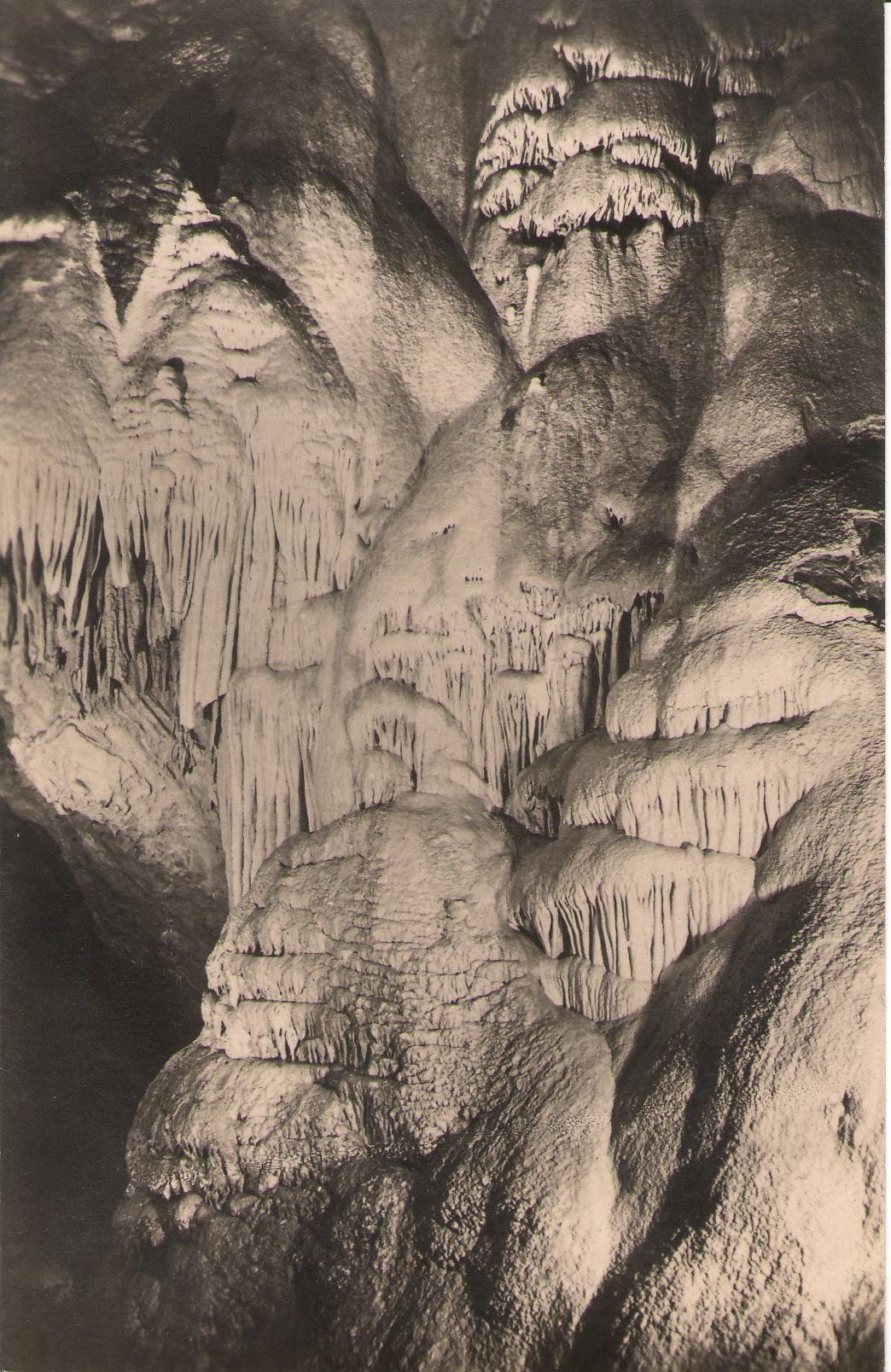 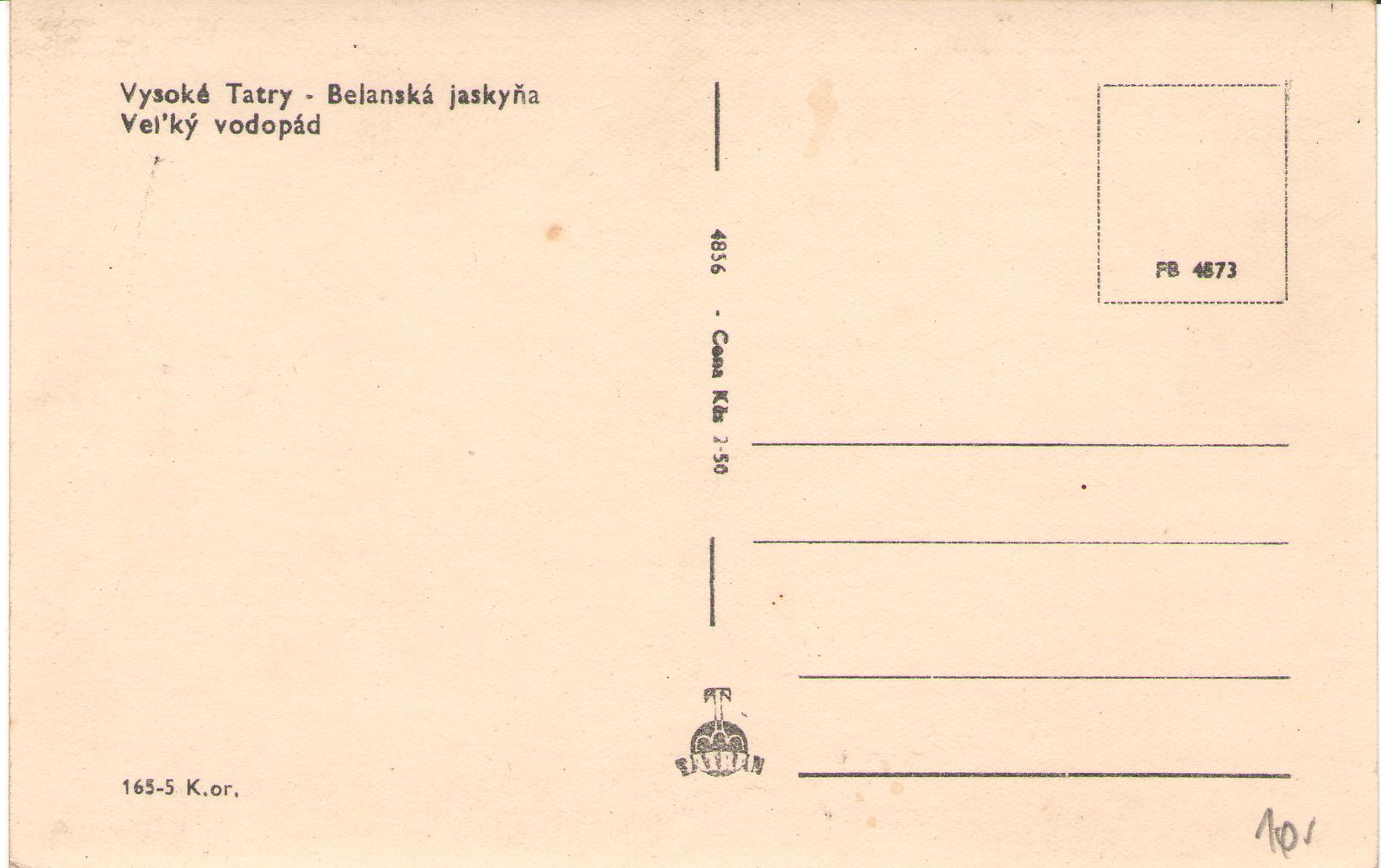 MORAVSKÝ KRAS K230 12MORAVSKÝ KRAS K230 12MORAVSKÝ KRAS K230 12MORAVSKÝ KRAS K230 12MORAVSKÝ KRAS K230 12MORAVSKÝ KRAS K230 12MORAVSKÝ KRAS K230 12MORAVSKÝ KRAS K230 12Moravský kras, po ČeskuČesky200109 min. TVŠumný Moravský krasČesky200823 min. TVMoravský kras (Miloš Janiček)Česky201901min. TV ČT1DALŠÍ MORAVSKÝ KRASDALŠÍ MORAVSKÝ KRASDALŠÍ MORAVSKÝ KRASDALŠÍ MORAVSKÝ KRASDALŠÍ MORAVSKÝ KRASDALŠÍ MORAVSKÝ KRASDALŠÍ MORAVSKÝ KRASDALŠÍ MORAVSKÝ KRAS1Dravci v Moravském krasu – ZayferusČesky199504 min.TV NovaOsudové okamžikyČesky200114 min.TV ČT1Karel Tunál DivíšekČesky199236 min.TV ČT1PUNKEVNÍ JESKYNĚ  K230 12 10 J03240PUNKEVNÍ JESKYNĚ  K230 12 10 J03240PUNKEVNÍ JESKYNĚ  K230 12 10 J03240PUNKEVNÍ JESKYNĚ  K230 12 10 J03240PUNKEVNÍ JESKYNĚ  K230 12 10 J03240PUNKEVNÍ JESKYNĚ  K230 12 10 J03240PUNKEVNÍ JESKYNĚ  K230 12 10 J03240PUNKEVNÍ JESKYNĚ  K230 12 10 J03240S čerty jsou i žerty Česky202012 min.TVŠEVČÍKŮV ZÁVRTŠEVČÍKŮV ZÁVRTŠEVČÍKŮV ZÁVRTŠEVČÍKŮV ZÁVRTŠEVČÍKŮV ZÁVRTŠEVČÍKŮV ZÁVRTŠEVČÍKŮV ZÁVRTŠEVČÍKŮV ZÁVRTŠevčíkův závrt nesestříhaný originálČesky202009 min.KelfstudioŠevčíkČesky202009 min.KelfstudioOSOBNOSTIOSOBNOSTIOSOBNOSTIOSOBNOSTIOSOBNOSTIOSOBNOSTIOSOBNOSTIOSOBNOSTIAbsolon (Oliva)Česky20077 min.TV ČT2POHÁDKYPOHÁDKYPOHÁDKYPOHÁDKYPOHÁDKYPOHÁDKYPOHÁDKYPOHÁDKYO vysloužilci v čertově mlýně – loutkyČesky199110 min.TVMacocha dle Soukopa 1854 loutkyČesky201710 min.TVČertův most – loutkyČesky199711 min.TV VÝLEŤÁK VÝLEŤÁK VÝLEŤÁK VÝLEŤÁK VÝLEŤÁK VÝLEŤÁK VÝLEŤÁK VÝLEŤÁK114Oltářík, Skalka a Košťálov  Česky2020   05 min.TV S123Zřícenina Starý Jičín a Hranická propast  Česky2020   04 min.TV S124Romantická zřícenina Valdek  Česky2020   04 min.TV S179Bismarckova rozhledna  Česky2020   06 min.TV SSLOVENSKOSLOVENSKOSLOVENSKOSLOVENSKOSLOVENSKOSLOVENSKOSLOVENSKOSLOVENSKOSlovensko – kopanáČesky1998   13 minVandělíkSlovenskoČesky1998   22 minVandělíkIRÁNIRÁNIRÁNIRÁNIRÁNIRÁNIRÁNIRÁNExpedice NamakČesky200627min.TV ČT2Objevy jeskyně Planeta VědaČesky201722min.TV ČT2ITÁLIEITÁLIEITÁLIEITÁLIEITÁLIEITÁLIEITÁLIEITÁLIESestup do hlubin zeměČesky200447 min.TV ČT1VENEZUELAVENEZUELAVENEZUELAVENEZUELAVENEZUELAVENEZUELAVENEZUELAVENEZUELAVenezuelaČesky2020    5 min.TV